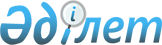 О районном бюджете на 2020-2022 годы
					
			Утративший силу
			
			
		
					Решение Теректинского районного маслихата Западно-Казахстанской области от 31 декабря 2019 года № 37-1. Зарегистрировано Департаментом юстиции Западно-Казахстанской области 31 декабря 2019 года № 5924. Утратило силу решением Теректинского районного маслихата Западно-Казахстанской области от 24 февраля 2021 года № 3-3
      Сноска. Утратило силу решением Теректинского районного маслихата Западно-Казахстанской области от 24.02.2021 № 3-3 (вводится в действие со дня первого официального опубликования).
      В соответствии с Бюджетным кодексом Республики Казахстан от 4 декабря 2008 года и Законом Республики Казахстан "О местном государственном управлении и самоуправлении в Республике Казахстан" от 23 января 2001 года Теректинский районный маслихат РЕШИЛ:
      1. Утвердить районный бюджет на 2020-2022 годы согласно приложениям 1, 2 и 3 к настоящему решению соответственно, в том числе на 2020 год в следующих объемах:
      1) доходы – 10 293 289 тысяч тенге:
      налоговые поступления – 1 265 038 тысяч тенге; 
      неналоговые поступления – 26 729 тысяч тенге; 
      поступления от продажи основного капитала – 28 406 тысяч тенге;
      поступления трансфертов – 8 973 116 тысяч тенге;
      2) затраты – 10 588 194 тысячи тенге; 
      3) чистое бюджетное кредитование – 3 669 585 тысяч тенге:
      бюджетные кредиты – 3 735 451 тысяча тенге; 
      погашение бюджетных кредитов – 65 866 тысяч тенге;
      4) сальдо по операциям с финансовыми активами – 0 тенге:
      приобретение финансовых активов – 0 тенге;
      поступления от продажи финансовых активов государства – 0 тенге;
      5) дефицит (профицит) бюджета – -3 964 490 тысяч тенге;
      6) финансирование дефицита (использование профицита) бюджета – 3 964 490 тысяч тенге:
      поступление займов – 3 851 111 тысяч тенге;
      погашение займов – 65 866 тысяч тенге;
      используемые остатки бюджетных средств – 179 245 тысяч тенге.
      Сноска. Пункт 1 - в редакции решения Теректинского районного маслихата Западно-Казахстанской области от 20.12.2020 № 48-5 (вводится в действие с 01.01.2020).


      2. Поступления в районный бюджет на 2020 год формируются в соответствии с Бюджетным кодексом Республики Казахстан, Законом Республики Казахстан от 4 декабря 2019 года "О республиканском бюджете на 2020-2022 годы", решением Западно-Казахстанского областного маслихата от 13 декабря 2019 года №32-1 "Об областном бюджете на 2020-2022 годы" (зарегистрированное в Реестре государственной регистрации нормативных правовых актов № 5896) и согласно пункту 6 настоящего решения.
      3. Принять к сведению и руководству статью 7 Закона Республики Казахстан "О республиканском бюджете на 2020-2022 годы", пункт 8 Указа Президента Республики Казахстан от 8 апреля 2020 года № 299 "Об уточненном республиканском бюджете на 2020 год.
      Сноска. Пункт 3 - в редакции решения Теректинского районного маслихата Западно-Казахстанской области от 15.09.2020 № 45-2 (вводится в действие с 01.01.2020).


      4. Учесть в районном бюджете на 2020 год поступление целевых трансфертов и кредитов из вышестоящего бюджета:
      1) из республиканского бюджета в общей сумме 2 624 779 тысяч тенге:
      на выплату государственной адресной социальной помощи – 129 799 тысяч тенге;
      на обеспечение гарантированного социального пакета, в том числе продовольственно-бытовыми комплектами в связи с чрезвычайной ситуацией – 76 213 тысяч тенге;
      на увеличение норм обеспечения инвалидов обязательными гигиеническими средствами – 4 854 тысячи тенге;
      на оказание услуг специалиста жестового языка – 1 530 тысяч тенге;
      на расширение перечня технических вспомогательных (компенсаторных) средств – 2 622 тысячи тенге;
      на субсидирование затрат работодателя на создание специальных рабочих мест для трудоустройства инвалидов – 616 тысяч тенге;
      на частичное субсидирование заработной платы – 13 798 тысяч тенге;
      на молодежную практику – 80 864 тысячи тенге;
      на предоставление государственных грантов на реализацию новых бизнес-идей, в том числе молодежь категории NEET, члены малообеспеченных многодетных семей, малообеспеченные трудоспособные инвалиды – 54 203 тысячи тенге;
      на установление доплат к заработной плате работников, предоставляющих специальные социальные услуги в государственных организациях социальной защиты населения – 18 000 тысяч тенге;
      на увеличение оплаты труда педагогов государственных организаций дошкольного образования – 39 970 тысяч тенге;
      на увеличение оплаты труда педагогов государственных организаций среднего образования – 738 411 тысяч тенге;
      на доплату за квалификационную категорию педагогам государственных организаций среднего образования – 211 187 тысяч тенге;
      на установление доплат к должноcтному окладу за особые условия труда в организациях культуры и архивных учреждениях управленческому и основному персоналу государственных организаций культуры и архивных учреждений – 59 591 тысяча тенге;
      на средний ремонт подъездной дороги к селу Новопавловка Теректинского района Западно-Казахстанская области 0-15 километр – 414 065 тысяч тенге;
      на водоснабжение 528 земельных участков в селе Федоровка Теректинского района Западно–Казахстанской области – 93 734 тысячи тенге;
      на реконструкцию сетей водопровода в селе Приречное Теректинского района Западно–Казахстанской области – 99 178 тысяч тенге;
      на реконструкцию сетей водопровода в селе Богдановка Теректинского района Западно–Казахстанской области – 98 413 тысяч тенге;
      на предоставление бюджетных кредитов для реализации мер социальной поддержки специалистам, прибывшим для работы в сельские населенные пункты – 257 436 тысяч тенге;
      на общественные работы – 28 000 тысяч тенге;
      на компенсацию потерь в связи со снижением налоговой нагрузки для субъектов малого и среднего бизнеса – 137 951 тысяча тенге;
      на возмещение платежей населения по оплате коммунальных услуг в режиме чрезвычайного положения в Республике Казахстан – 56 197 тысяч тенге;
      на увеличения оплаты труда педагогов государственных организаций среднего и дополнительного образования в сфере физической культуры и спорта – 8 147 тысяч тенге;
      2) из областного бюджета в общей сумме 4 105 304 тысячи тенге:
      на государственные гранты на реализацию новых бизнес-идей – 21 928 тысяч тенге;
      на краткосрочное профессиональное обучение по востребованным на рынке труда квалификациям и навыкам – 3 935 тысяч тенге;
      строительство 20-ти шеститиквартирных трехэтажных жилых домов в селе Тукпай, Подстепновского сельского округа, Теректинского района Западно–Казахстанской области" (без благоустройства и наружных сетей) – 2 848 536 тысяч тенге;
      на реконструкцию водопровода в селе Богдановка Теректинского района Западно-Казахстанской области – 39 604 тысячи тенге;
      на реконструкцию водопровода в селе Приречное Теректинского района Западно-Казахстанской области – 37 295 тысяч тенге;
      на установку системы видеонаблюдения в организациях образования – 46 991 тысяча тенге;
      на обеспечение санитарно-гигиеническими средствами школ – 41 449 тысяч тенге;
      на внедрение гарантированной социальной помощи – 11 648 тысяч тенге;
      на строительство дома культуры на 300 мест в селе Жана Омир Теректинского района Западно – Казахстанской области – 102 050 тысяч тенге;
      на капитальный ремонт сельского клуба в селе Абай Теректинского района, Западно – Казахстанской области – 65 962 тысячи тенге;
      на капитальный ремонт дороги улицы Рабочая села Федоровка Теректинского района Западно – Казахстанской области – 46 114 тысяч тенге;
      на капитальный ремонт дороги улицы Молодежная села Федоровка Теректинского района Западно – Казахстанской области – 41 190 тысяч тенге;
      на капитальный ремонт дороги улицы Акжайык села Акжайык Теректинского района Западно – Казахстанской области – 124 690 тысяч тенге;
      на капитальный ремонт дороги улицы № 17 села Подстепное Теректинского района Западно – Казахстанской области – 67 008 тысяч тенге;
      на капитальный ремонт дороги улицы № 48 села Подстепное Теректинского района Западно – Казахстанской области – 298 125 тысяч тенге;
      для погашения кредиторской задолженности бюджета Теректинского района на 2018-2019 годы по возмещению владельцам стоимости продукции и сырья животного происхождения, обезвреженных и переработанных без изъятия – 59 113 тысяч тенге;
      для обеспечения школ района широкополосным интернетом и увеличения скорости – 5 856 тысяч тенге;
      на дополнительную потребность на заработную плату педагогам в связи с увеличением часов по дежурным классам на две четверти учебного года – 72 203 тысячи тенге;
      на средний ремонт подъездной дороги к селу Новопавловка Теректинского района Западно-Казахстанской области 0-15 километр – 151 607 тысяч тенге;
      для строительства газопровода среднего давления на 222 участках в селе Тукпай Теректинского района Западно – Казахстанской области – 20 000 тысяч тенге.
      Сноска. Пункт 4 с изменениями, внесенными решениями Теректинского районного маслихата Западно-Казахстанской области от 31.03.2020 № 40-1 (вводится в действие с 01.01.2020); от 10.04.2020 № 41-1 (вводится в действие с 01.01.2020); от 12.05.2020 № 42-3 (вводится в действие с 01.01.2020); от 14.07.2020 № 43-1 (вводится в действие с 01.01.2020); от 15.09.2020 № 45-2 (вводится в действие с 01.01.2020); от 15.10.2020 № 46-2 (вводится в действие с 01.01.2020); от 20.11.2020 № 47-1 (вводится в действие с 01.01.2020); от 20.12.2020 № 48-5 (вводится в действие с 01.01.2020).


      5. Учесть в районном бюджете на 2020 год поступления сумм погашения бюджетных кредитов в сумме 65 866 тысяч тенге.
      6. Установить на 2020 год норматив распределения доходов, для обеспечения сбалансированности местного бюджета, по следующим подклассам доходов:
      1) индивидуальный подоходный налог зачисляется в районный бюджет 100 %;
      2) социальный налог зачисляется в районный бюджет 100 %.
      7. Деньги от реализации товаров и услуг, предоставляемых государственными учреждениями, подведомственных местным исполнительным органам, используются ими в порядке, определяемом Бюджетным кодексом Республики Казахстан и Правительством Республики Казахстан.
      8. Предусмотреть в районном бюджете на 2020 год поступление субвенции, передаваемой из областного бюджета в общей сумме 6 094 144 тысячи тенге.
      Сноска. Пункт 8 - в редакции решения Теректинского районного маслихата Западно-Казахстанской области от 31.03.2020 № 40-1 (вводится в действие с 01.01.2020).


      9. Установить объемы субвенции, передаваемой из районного бюджета бюджетам сельских округов на 2020 год в общей сумме 462 457 тысяч тенге, в том числе:
      1) Акжаикский сельский округ – 37 948 тысяч тенге;
      2) Аксуатский сельский округ – 29 215 тысяч тенге;
      3) Анкатинский сельский округ – 14 745 тысяч тенге;
      4) Аксогумский сельский округ – 33 388 тысяч тенге;
      5) Долинский сельский округ – 26 472 тысячи тенге;
      6) Богдановский сельский округ – 28 774 тысячи тенге;
      7) Новопавловский сельский округ – 15 804 тысячи тенге;
      8) Подстепновский сельский округ – 55 864 тысячи тенге;
      9) Покатиловский сельский округ – 24 960 тысяч тенге;
      10) Приреченский сельский округ – 24 842 тысячи тенге;
      11) Узункольский сельский округ – 18 263 тысячи тенге;
      12) Федоровский сельский округ – 52 820 тысяч тенге;
      13) Шалкарский сельский округ – 17 901 тысяча тенге;
      14) Шагатайский сельский округ – 35 127 тысяч тенге;
      15) Чаганский сельский округ – 46 334 тысячи тенге.
      Сноска. Пункт 9 - в редакции решения Теректинского районного маслихата Западно-Казахстанской области от 12.05.2020 № 42-3 (вводится в действие с 01.01.2020).


      10. Установить, что бюджетные изъятия из нижестоящих бюджетов в районный бюджет на 2020 год не предусматриваются.
      11. Утвердить резерв местного исполнительного органа района на 2020 год в размере 26 295 тысяч тенге.
      Сноска. Пункт 11 - в редакции решения Теректинского районного маслихата Западно-Казахстанской области от 20.12.2020 № 48-5 (вводится в действие с 01.01.2020).


      12. Предусмотреть гражданским служащим здравоохранения, социального обеспечения, образования, культуры, спорта и ветеринарии, лесного хозяйства и особо охраняемых природных территорий, работающим в сельской местности, согласно перечню должностей специалистов определенных в соответствии с трудовым законодательством Республики Казахстан повышение на двадцать пять процентов должностных окладов и тарифных ставок по сравнению с окладами и ставками гражданских служащих, занимающихся этими видами деятельности в городских условиях, с 1 января 2020 года.
      Сноска. Пункт 12 - в редакции решения Теректинского районного маслихата Западно-Казахстанской области от 15.09.2020 № 45-2 (вводится в действие с 01.01.2020).


      13. Предусмотреть в районном бюджете на 2020 год предоставление подъемного пособия и социальной поддержки для приобретения или строительства жилья специалистам в области здравоохранения, образования, социального обеспечения, культуры, спорта и агропромышленного комплекса, государственным служащим аппаратов акимов сельских округов, прибывшим для работы и проживания в сельские населенные пункты.
      Сноска. Пункт 13 - в редакции решения Теректинского районного маслихата Западно-Казахстанской области от 15.09.2020 № 45-2 (вводится в действие с 01.01.2020).


      14. Утвердить перечень местных бюджетных программ, не подлежащих секвестру в процессе исполнения местного бюджета на 2020 год, согласно приложению 4 к настоящему решению.
      15. Поручить постоянным комиссиям Теректинского районного маслихата ежеквартально заслушивать отчеты администраторов бюджетных программ.
      16. Руководителю аппарата районного маслихата (В.Мустивко) обеспечить государственную регистрацию данного решения в органах юстиции, его официальное опубликование в средствах массовой информации.
      17. Настоящее решение вводится в действие с 1 января 2020 года. Районный бюджет на 2020 год
      Сноска. Приложение 1 – в редакции решения Теректинского районного маслихата Западно-Казахстанской области от 20.12.2020 № 48-5 (вводится в действие с 01.01.2020).
      тысяч тенге Районный бюджет на 2021 год
      тысяч тенге Районный бюджет на 2022 год
      тысяч тенге Перечень местных бюджетных программ, не подлежащих секвестру в процессе исполнения местного бюджета на 2020 год
					© 2012. РГП на ПХВ «Институт законодательства и правовой информации Республики Казахстан» Министерства юстиции Республики Казахстан
				
      Председатель сессии

В. Мукашев

      Секретарь Теректинского районного маслихата

А. Нургалиев
Приложение 1
к решению Теректинского 
районного маслихата
от 31 декабря 2019 года № 37-1
Категория
Категория
Категория
Категория
Категория
Сумма
Класс
Класс
Класс
Класс
Сумма
Подкласс
Подкласс
Подкласс
Сумма
Специфика
Специфика
Сумма
Наименование
Сумма
1) Доходы
 10 293 289
1
Налоговые поступления
1 265 038
01
Подоходный налог
580 166
1
корпоративный налог
82 000
2
Индивидуальный подоходный налог
498 166
03
Социальный налог
519 948
1
Социальный налог
519 948
04
Налоги на собственность
133 564
1
Налоги на имущество
129 353
3
Земельный налог
791
4
Налог на транспортные средства
2 309
5
Единый земельный налог
1 111
05
Внутренние налоги на товары, работы и услуги
24 760
2
Акцизы
4 556
3
Поступления за использование природных и других ресурсов
12 100
4
Сборы за ведение предпринимательской и профессиональной деятельности 
8 104
07
Прочие налоги
0
1
Прочие налоги
0
08
Обязательные платежи, взимаемые за совершение юридически значимых действий и (или) выдачу документов уполномоченными на то государственными органами или должностными лицами
6 600
1
Государственная пошлина
6 600
2
Неналоговые поступления
26 729
01
Доходы от государственного имущества
6 861
5
Доходы от сдачи в аренду государственного имущества
6 861
04
Штрафы, пени, санкции, взыскания, налагаемые государственными учреждениями, финансируемыми из государственного бюджета, а также содержащимися и финансируемыми из бюджета (сметы расходов) Национального Банка Республики Казахстан
4 676
1
Штрафы, пени, санкции, взыскания, налагаемые государственными учреждениями, финансируемыми из государственного бюджета, а также содержащимися и финансируемыми из бюджета (сметы расходов) Национального Банка Республики Казахстан, за исключением поступлений от организаций нефтяного сектора
4 676
06
Прочие неналоговые поступления
15 192
1
Прочие неналоговые поступления
15 192
3
Поступления от продажи основного капитала 
28 406
01
Продажа государственного имущества, закрепленного за государственными учреждениями
2 700
1
Продажа государственного имущества, закрепленного за государственными учреждениями
2 700
03
Продажа земли и нематериальных активов
25 706
1
Продажа земли
25 706
4
Поступления трансфертов
8 973 116
02
Трансферты из вышестоящих органов государственного управления
8 973 116
2
Трансферты из областного бюджета
8 973 116
Функциональная группа
Функциональная группа
Функциональная группа
Функциональная группа
Функциональная группа
Сумма
Функциональная подгруппа
Функциональная подгруппа
Функциональная подгруппа
Функциональная подгруппа
Сумма
Администратор бюджетных программ
Администратор бюджетных программ
Администратор бюджетных программ
Сумма
Программа
Программа
Сумма
Наименование
Сумма
2) Затраты
10 588 821
01
Государственные услуги общего характера
310 446
1
Представительные, исполнительные и другие органы, выполняющие общие функции государственного управления
183 818
112
Аппарат маслихата района (города областного значения)
23 673
001
Услуги по обеспечению деятельности маслихата района (города областного значения)
23 673
122
Аппарат акима района (города областного значения)
160 145
001
Услуги по обеспечению деятельности акима района (города областного значения)
158 050
003
Капитальные расходы государственного органа
2 095
2
Финансовая деятельность
12 726
459
Отдел экономики и финансов района (города областного значения)
3 336
010
Приватизация, управление коммунальным имуществом, постприватизационная деятельность и регулирование споров, связанных с этим
3 336
805
Отдел государственных закупок района (города областного значения)
9 390
001
Услуги по реализации государственной политики в области государственных закупок на местном уровне
9 090
003
Капитальные расходы государственного органа
300
9
Прочие государственные услуги общего характера
113 902
458
Отдел жилищно-коммунального хозяйства, пассажирского транспорта и автомобильных дорог района (города областного значения)
62 970
001
Услуги по реализации государственной политики на местном уровне в области жилищно-коммунального хозяйства, пассажирского транспорта и автомобильных дорог
36 991
113
Целевые текущие трансферты нижестоящим бюджетам
25 979
459
Отдел экономики и финансов района (города областного значения)
50 932
001
Услуги по реализации государственной политики в области формирования и развития экономической политики, государственного планирования, исполнения бюджета и управления коммунальной собственностью района (города областного значения)
34 625
113
Целевые текущие трансферты нижестоящим бюджетам
16 307
02
Оборона
27 334
1
Военные нужды 
19 657
122
Аппарат акима района (города областного значения)
19 657
005
Мероприятия в рамках исполнения всеобщей воинской обязанности
19 657
2
Организация работы по чрезвычайным ситуациям
7 677
122
Аппарат акима района (города областного значения)
7 677
006
Предупреждение и ликвидация чрезвычайных ситуаций масштаба района (города областного значения)
7 677
007
Мероприятия по профилактике и тушению степных пожаров районного (городского) масштаба, а также пожаров в населенных пунктах, в которых не созданы органы государственной противопожарной службы
0
03
Общественный порядок, безопасность, правовая, судебная, уголовно-исполнительная деятельность
380
9
Прочие услуги в области общественного порядка и безопасности
380
458
Отдел жилищно-коммунального хозяйства, пассажирского транспорта и автомобильных дорог района (города областного значения)
380
021
Обеспечение безопасности дорожного движения в населенных пунктах
380
04
Образование
6 543 457
1
Дошкольное воспитание и обучение
707 915
464
Отдел образования района (города областного значения)
707 915
009
Обеспечение деятельности организаций дошкольного воспитания и обучения
413 359
040
Реализация государственного образовательного заказа в дошкольных организациях образования
294 556
2
Начальное, основное среднее и общее среднее образование
5 667 322
457
Отдел культуры, развития языков, физической культуры и спорта района (города областного значения)
66 332
017
Дополнительное образование для детей и юношества по спорту
66 332
464
Отдел образования района (города областного значения)
5 591 713
003
Общеобразовательное обучение 
5 312 427
006
Дополнительное образование для детей 
279 286
466
Отдел архитектуры, градостроительства и строительства района (города областного значения)
9 277
021
Строительство и реконструкция объектов начального, основного среднего и общего среднего образования
9 277
9
Прочие услуги в области образования
168 220
464
Отдел образования района (города областного значения)
168 220
001
Услуги по реализации государственной политики на местном уровне в области образования 
20 097
005
Приобретение и доставка учебников, учебно-методических комплексов для государственных учреждений образования района (города областного значения)
119 123
007
Проведение школьных олимпиад, внешкольных мероприятий и конкурсов районного (городского) масштаба
508
015
Ежемесячные выплаты денежных средств опекунам (попечителям) на содержание ребенка-сироты (детей-сирот), и ребенка (детей), оставшегося без попечения родителей
17 119
067
Капитальные расходы подведомственных государственных учреждений и организаций
11 373
113
Целевые текущие трансферты нижестоящим бюджетам
0
06
Социальная помощь и социальное обеспечение
753 953
1
Социальное обеспечение
224 982
451
Отдел занятости и социальных программ района (города областного значения)
207 309
005
Государственная адресная социальная помощь
207 309
464
Отдел образования района (города областного значения)
17 673
030
Содержание ребенка (детей), переданного патронатным воспитателям
17 673
2
Социальная помощь
494 089
451
Отдел занятости и социальных программ района (города областного значения)
494 089
002
Программа занятости
236 123
006
Оказание жилищной помощи
684
007
Социальная помощь отдельным категориям нуждающихся граждан по решениям местных представительных органов
61 167
010
Материальное обеспечение детей- инвалидов, воспитывающихся и обучающихся на дому
1 180
014
Оказание социальной помощи нуждающимся гражданам на дому
98 154
017
Обеспечение нуждающихся инвалидов обязательными гигиеническими средствами и предоставление услуг специалистами жестового языка, индивидуальными помощниками в соответствии с индивидуальной программой реабилитации инвалида
43 792
023
Обеспечение деятельности центров занятости населения
52 989
9
Прочие услуги в области социальной помощи и социального обеспечения
34 882
451
Отдел занятости и социальных программ района (города областного значения)
34 882
001
Услуги по реализации государственной политики на местном уровне в области обеспечения занятости и реализации социальных программ для населения
28 972
011
Оплата услуг по зачислению, выплате и доставке пособий и других социальных выплат
3 288
050
Обеспечение прав и улучшение качества жизни инвалидов в Республике Казахстан
2 622
458
Отдел жилищно-коммунального хозяйства, пассажирского транспорта и автомобильных дорог района (города областного значения)
0
094
Предоставление жилищных сертификатов как социальная помощь 
0
07
Жилищно-коммунальное хозяйство
534 132
1
Жилищное хозяйство
226 206
458
Отдел жилищно-коммунального хозяйства, пассажирского транспорта и автомобильных дорог района (города областного значения)
60 858
003
Организация сохранения государственного жилищного фонда
1 200
004
Обеспечение жильем отдельных категорий граждан
3 461
070
Возмещение платежей населения по оплате коммунальных услуг в режиме чрезвычайного положения в Республике Казахстан
56 197
466
Отдел архитектуры, градостроительства и строительства района (города областного значения)
165 348
003
Проектирование и (или) строительство, реконструкция жилья коммунального жилищного фонда
0
004
Проектирование, развитие и (или) обустройство инженерно-коммуникационной инфраструктуры
165 348
2
Коммунальное хозяйство
305 152
458
Отдел жилищно-коммунального хозяйства, пассажирского транспорта и автомобильных дорог района (города областного значения)
10 705
012
Функционирование системы водоснабжения и водоотведения
10 705
466
Отдел архитектуры, градостроительства и строительства района (города областного значения)
294 447
005
Развитие коммунального хозяйства
1 066
006
Развитие системы водоснабжения и водоотведения
0
058
Развитие системы водоснабжения и водоотведения в сельских населенных пунктах
293 381
3
Благоустройство населенных пунктов
2 774
458
Отдел жилищно-коммунального хозяйства, пассажирского транспорта и автомобильных дорог района (города областного значения)
2 774
018
Благоустройство и озеленение населенных пунктов
2 774
08
Культура, спорт, туризм и информационное пространство
699 648
1
Деятельность в области культуры
425 319
457
Отдел культуры, развития языков, физической культуры и спорта района (города областного значения)
425 319
003
Поддержка культурно-досуговой работы
425 319
2
Спорт
4 958
457
Отдел культуры, развития языков, физической культуры и спорта района (города областного значения)
2 447
009
Проведение спортивных соревнований на районном (города областного значения) уровне
2 294
010
Подготовка и участие членов сборных команд района (города областного значения) по различным видам спорта на областных спортивных соревнованиях
153
466
Отдел архитектуры, градостроительства и строительства района (города областного значения)
2 511
008
Развитие объектов спорта
2 511
3
Информационное пространство
182 646
456
Отдел внутренней политики района (города областного значения)
5 840
002
Услуги по проведению государственной информационной политики
5 840
457
Отдел культуры, развития языков, физической культуры и спорта района (города областного значения)
176 806
006
Функционирование районных (городских) библиотек
174 705
007
Развитие государственного языка и других языков народа Казахстана
2 101
9
Прочие услуги по организации культуры, спорта, туризма и информационного пространства
86 725
456
Отдел внутренней политики района (города областного значения)
66 131
001
Услуги по реализации государственной политики на местном уровне в области информации, укрепления государственности и формирования социального оптимизма граждан
24 749
003
Реализация мероприятий в сфере молодежной политики
41 382
457
Отдел культуры, развития языков, физической культуры и спорта района (города областного значения)
20 594
001
Услуги по реализации государственной политики на местном уровне в области культуры, развития языков, физической культуры и спорта 
19 566
032
Капитальные расходы подведомственных государственных учреждений и организаций
1 028
10
Сельское, водное, лесное, рыбное хозяйство, особо охраняемые природные территории, охрана окружающей среды и животного мира, земельные отношения
181 049
1
Сельское хозяйство
105 084
462
Отдел сельского хозяйства района (города областного значения)
36 555
001
Услуги по реализации государственной политики на местном уровне в сфере сельского хозяйства
36 555
473
Отдел ветеринарии района (города областного значения)
68 529
001
Услуги по реализации государственной политики на местном уровне в сфере ветеринарии
3 247
006
Организация санитарного убоя больных животных
0
007
Организация отлова и уничтожения бродячих собак и кошек
0
009
Проведение ветеринарных мероприятий по энзоотическим болезням животных
0
010
Проведение мероприятий по идентификации сельскохозяйственных животных
0
011
Проведение противоэпизоотических мероприятий
0
047
Возмещение владельцам стоимости обезвреженных (обеззараженных) и переработанных без изъятия животных, продукции и сырья животного происхождения, представляющих опасность для здоровья животных и человека
65 282
6
Земельные отношения
18 676
463
Отдел земельных отношений района (города областного значения)
18 676
001
Услуги по реализации государственной политики в области регулирования земельных отношений на территории района (города областного значения)
18 676
003
Земельно-хозяйственное устройство населенных пунктов
0
006
Землеустройство, проводимое при установлении границ районов, городов областного значения, районного значения, сельских округов, поселков, сел
0
10
9
Прочие услуги в области сельского, водного, лесного, рыбного хозяйства, охраны окружающей среды и земельных отношений
57 289
459
Отдел экономики и финансов района (города областного значения)
57 289
099
Реализация мер по оказанию социальной поддержки специалистов
57 289
11
Промышленность, архитектурная, градостроительная и строительная деятельность
40 701
2
Архитектурная, градостроительная и строительная деятельность
40 701
466
Отдел архитектуры, градостроительства и строительства района (города областного значения)
40 701
001
Услуги по реализации государственной политики в области строительства, улучшения архитектурного облика городов, районов и населенных пунктов области и обеспечению рационального и эффективного градостроительного освоения территории района (города областного значения)
23 540
013
Разработка схем градостроительного развития территории района, генеральных планов городов районного (областного) значения, поселков и иных сельских населенных пунктов
16 771
015
Капитальные расходы государственного органа
390
12
Транспорт и коммуникации
787 198
1
Автомобильный транспорт
784 868
458
Отдел жилищно-коммунального хозяйства, пассажирского транспорта и автомобильных дорог района (города областного значения)
784 868
022
Развитие транспортной инфраструктуры
0
023
Обеспечение функционирования автомобильных дорог
29 891
045
Капитальный и средний ремонт автомобильных дорог районного значения и улиц населенных пунктов
189 304
051
Реализация приоритетных проектов транспортной инфраструктуры
565 673
9
Прочие услуги в сфере транспорта и коммуникаций
2 330
458
Отдел жилищно-коммунального хозяйства, пассажирского транспорта и автомобильных дорог района (города областного значения)
2 330
037
Субсидирование пассажирских перевозок по социально значимым городским (сельским), пригородным и внутрирайонным сообщениям
2 330
13
Прочие
41 655
3
Поддержка предпринимательской деятельности и защита конкуренции
15 360
469
Отдел предпринимательства района (города областного значения)
15 360
001
Услуги по реализации государственной политики на местном уровне в области развития предпринимательства
15 360
9
Прочие
26 295
459
Отдел экономики и финансов района (города областного значения)
26 295
012
Резерв местного исполнительного органа района (города областного значения) 
26 295
14
Обслуживание долга 
2 420
1
Обслуживание долга 
2 420
459
Отдел экономики и финансов района (города областного значения)
2 420
021
Обслуживание долга местных исполнительных органов по выплате вознаграждений и иных платежей по займам из областного бюджета
2 420
15
Трансферты
666 448
1
Трансферты
666 448
459
Отдел экономики и финансов района (города областного значения)
666 448
006
Возврат неиспользованных (недоиспользованных) целевых трансфертов
12 213
024
Целевые текущие трансферты из нижестоящего бюджета на компенсацию потерь вышестоящего бюджета в связи с изменением законодательства
0
038
Субвенции
462 457
049
Возврат трансфертов общего характера в случаях, предусмотренных бюджетным законодательством
121 618
054
Возврат сумм неиспользованных (недоиспользованных) целевых трансфертов, выделенных из республиканского бюджета за счет целевого трансферта из Национального фонда Республики Казахстан
70 160
3) Чистое бюджетное кредитование
3 668 958
Бюджетные кредиты 
3 734 824
07
Жилищно-коммунальное хозяйство
2 885 110
1
Жилищное хозяйство
2 885 110
466
Отдел архитектуры, градостроительства и строительства района (города областного значения)
2 885 110
003
Проектирование и (или) строительство, реконструкция жилья коммунального жилищного фонда
2 885 110
08
Культура, спорт, туризм и информационное пространство
168 012
1
Деятельность в области культуры
102 050
466
Отдел архитектуры, градостроительства и строительства района (города областного значения)
102 050
011
Развитие объектов культуры
102 050
9
Прочие услуги по организации культуры, спорта, туризма и информационного пространства
65 962
457
Отдел культуры, развития языков, физической культуры и спорта района (города областного значения)
65 962
032
Капитальные расходы подведомственных государственных учреждений и организаций
65 962
10
Сельское, водное, лесное, рыбное хозяйство, особо охраняемые природные территории, охрана окружающей среды и животного мира, земельные отношения
257 666
9
Прочие услуги в области сельского, водного, лесного, рыбного хозяйства, охраны окружающей среды и земельных отношений
257 666
459
Отдел экономики и финансов района (города областного значения)
257 666
018
Бюджетные кредиты для реализации мер социальной поддержки специалистов 
257 666
12
Транспорт и коммуникации
424 036
1
Автомобильный транспорт
424 036
458
Отдел жилищно-коммунального хозяйства, пассажирского транспорта и автомобильных дорог района (города областного значения)
424 036
045
Капитальный и средний ремонт автомобильных дорог районного значения и улиц населенных пунктов
424 036
Категория
Категория
Категория
Категория
Категория
Сумма
Класс
Класс
Класс
Класс
Сумма
Подкласс
Подкласс
Подкласс
Сумма
Специфика
Специфика
Сумма
Наименование
Сумма
5
Погашение бюджетных кредитов
65 866
01
Погашение бюджетных кредитов
65 866
1
Погашение бюджетных кредитов, выданных из государственного бюджета
65 866
4) Сальдо по операциям с финансовыми активами
0
Функциональная группа
Функциональная группа
Функциональная группа
Функциональная группа
Функциональная группа
Сумма
Функциональная подгруппа
Функциональная подгруппа
Функциональная подгруппа
Функциональная подгруппа
Сумма
Администратор бюджетных программ
Администратор бюджетных программ
Администратор бюджетных программ
Сумма
Программа
Программа
Сумма
Наименование
Сумма
Приобретение финансовых активов
0
13
Прочие
0
9
Прочие
0
458
Отдел жилищно-коммунального хозяйства, пассажирского транспорта и автомобильных дорог района (города областного значения)
0
065
Формирование или увеличение уставного капитала юридических лиц
0
Категория
Категория
Категория
Категория
Категория
Сумма
Класс
Класс
Класс
Класс
Сумма
Подкласс
Подкласс
Подкласс
Сумма
Специфика
Специфика
Сумма
Наименование
Сумма
6
Поступления от продажи финансовых активов государства
0
01
Поступления от продажи финансовых активов государства
0
1
Поступления от продажи финансовых активов внутри страны
0
5) Дефицит (профицит) бюджета
-3 964 490
6) Финансирование дефицита (использование профицита) бюджета
3 964 490
7
Поступление займов
3 851 111
01
Внутренние государственные займы
3 851 111
2
Договоры займа
3 851 111
Функциональная группа
Функциональная группа
Функциональная группа
Функциональная группа
Функциональная группа
Сумма
Функциональная подгруппа
Функциональная подгруппа
Функциональная подгруппа
Функциональная подгруппа
Сумма
Администратор бюджетных программ
Администратор бюджетных программ
Администратор бюджетных программ
Сумма
Программа
Программа
Сумма
Наименование
Сумма
16
Погашение займов
65 866
1
Погашение займов 
65 866
459
Отдел экономики и финансов района (города областного значения)
65 866
005
Погашение долга местного исполнительного органа перед вышестоящим бюджетом
65 866
Категория
Категория
Категория
Категория
Категория
Сумма
Класс
Класс
Класс
Класс
Сумма
Подкласс
Подкласс
Подкласс
Сумма
Специфика
Специфика
Сумма
Наименование
Сумма
8
Используемые остатки бюджетных средств
179 245
01
Остатки бюджетных средств
179 245
1
Свободные остатки бюджетных средств
179 245Приложение 2
к решению Теректинского
районного маслихата
от 31 декабря 2019 года №37-1
Категория
Категория
Категория
Категория
Категория
Сумма
Класс
Класс
Класс
Класс
Сумма
Подкласс
Подкласс
Подкласс
Сумма
Специфика
Специфика
Сумма
Наименование
Сумма
1) Доходы
7 773 396
1
Налоговые поступления
1 679 425
01
Подоходный налог
687 158
2
Индивидуальный подоходный налог
687 158
03
Социальный налог
586 580
1
Социальный налог
586 580
04
Налоги на собственность
376 192
1
Налоги на имущество
300 223
3
Земельный налог
10 984
4
Налог на транспортные средства
56 735
5
Единый земельный налог
8 250
05
Внутренние налоги на товары, работы и услуги
22 895
2
Акцизы
4 556
3
Поступления за использование природных и других ресурсов
10 003
4
Сборы за ведение предпринимательской и профессиональной деятельности 
8 336
07
Прочие налоги
0
1
Прочие налоги
0
08
Обязательные платежи, взимаемые за совершение юридически значимых действий и (или) выдачу документов уполномоченными на то государственными органами или должностными лицами
6 600
1
Государственная пошлина
6 600
2
Неналоговые поступления
12 951
04
Штрафы, пени, санкции, взыскания, налагаемые государственными учреждениями, финансируемыми из государственного бюджета, а также содержащимися и финансируемыми из бюджета (сметы расходов) Национального Банка Республики Казахстан
4 300
1
Штрафы, пени, санкции, взыскания, налагаемые государственными учреждениями, финансируемыми из государственного бюджета, а также содержащимися и финансируемыми из бюджета (сметы расходов) Национального Банка Республики Казахстан, за исключением поступлений от организаций нефтяного сектора
4 300
06
Прочие неналоговые поступления
8 651
1
Прочие неналоговые поступления
8 651
3
Поступления от продажи основного капитала 
29 827
01
Продажа государственного имущества, закрепленного за государственными учреждениями
2 700
1
Продажа государственного имущества, закрепленного за государственными учреждениями
2 700
03
Продажа земли и нематериальных активов
27 127
1
Продажа земли
27 127
4
Поступления трансфертов
6 051 193
02
Трансферты из вышестоящих органов государственного управления
6 051 193
2
Трансферты из областного бюджета
6 051 193
Функциональная группа
Функциональная группа
Функциональная группа
Функциональная группа
Функциональная группа
Сумма
Функциональная подгруппа
Функциональная подгруппа
Функциональная подгруппа
Функциональная подгруппа
Сумма
Администратор бюджетных программ
Администратор бюджетных программ
Администратор бюджетных программ
Сумма
Программа
Программа
Сумма
Наименование
Сумма
2) Затраты
7 773 396
01
Государственные услуги общего характера
190 111
1
Представительные, исполнительные и другие органы, выполняющие общие функции государственного управления
138 695
112
Аппарат маслихата района (города областного значения)
20 771
001
Услуги по обеспечению деятельности маслихата района (города областного значения)
20 771
122
Аппарат акима района (города областного значения)
117 924
001
Услуги по обеспечению деятельности акима района (города областного значения)
117 924
2
Финансовая деятельность
3 000
459
Отдел экономики и финансов района (города областного значения)
3 000
010
Приватизация, управление коммунальным имуществом, постприватизационная деятельность и регулирование споров, связанных с этим
3 000
9
Прочие государственные услуги общего характера
48 416
458
Отдел жилищно-коммунального хозяйства, пассажирского транспорта и автомобильных дорог района (города областного значения)
20 301
001
Услуги по реализации государственной политики на местном уровне в области жилищно-коммунального хозяйства, пассажирского транспорта и автомобильных дорог
20 301
459
Отдел экономики и финансов района (города областного значения)
28 115
001
Услуги по реализации государственной политики в области формирования и развития экономической политики, государственного планирования, исполнения бюджета и управления коммунальной собственностью района (города областного значения)
28 115
113
Целевые текущие трансферты из местных бюджетов
0
02
Оборона
31 898
1
Военные нужды 
12 923
122
Аппарат акима района (города областного значения)
12 923
005
Мероприятия в рамках исполнения всеобщей воинской обязанности
12 923
2
Организация работы по чрезвычайным ситуациям
18 975
122
Аппарат акима района (города областного значения)
18 975
007
Мероприятия по профилактике и тушению степных пожаров районного (городского) масштаба, а также пожаров в населенных пунктах, в которых не созданы органы государственной противопожарной службы
18 975
03
Общественный порядок, безопасность, правовая, судебная, уголовно-исполнительная деятельность
380
9
Прочие услуги в области общественного порядка и безопасности
380
458
Отдел жилищно-коммунального хозяйства, пассажирского транспорта и автомобильных дорог района (города областного значения)
380
021
Обеспечение безопасности дорожного движения в населенных пунктах
380
04
Образование
5 087 581
1
Дошкольное воспитание и обучение
524 856
464
Отдел образования района (города областного значения)
524 856
009
Обеспечение деятельности организаций дошкольного воспитания и обучения
354 765
040
Реализация государственного образовательного заказа в дошкольных организациях образования
170 091
2
Начальное, основное среднее и общее среднее образование
4 379 018
457
Отдел культуры, развития языков, физической культуры и спорта района (города областного значения)
58 245
017
Дополнительное образование для детей и юношества по спорту
58 245
464
Отдел образования района (города областного значения)
4 320 773
003
Общеобразовательное обучение 
4 114 015
006
Дополнительное образование для детей 
206 758
9
Прочие услуги в области образования
183 707
464
Отдел образования района (города областного значения)
183 707
001
Услуги по реализации государственной политики на местном уровне в области образования 
17 792
005
Приобретение и доставка учебников, учебно-методических комплексов для государственных учреждений образования района (города областного значения)
97 742
007
Проведение школьных олимпиад, внешкольных мероприятий и конкурсов районного (городского) масштаба
3 107
015
Ежемесячные выплаты денежных средств опекунам (попечителям) на содержание ребенка-сироты (детей-сирот), и ребенка (детей), оставшегося без попечения родителей
15 667
067
Капитальные расходы подведомственных государственных учреждений и организаций
49 399
06
Социальная помощь и социальное обеспечение
409 329
1
Социальное обеспечение
64 462
451
Отдел занятости и социальных программ района (города областного значения)
52 862
005
Государственная адресная социальная помощь
52 862
464
Отдел образования района (города областного значения)
11 600
030
Содержание ребенка (детей), переданного патронатным воспитателям
11 600
2
Социальная помощь
301 357
451
Отдел занятости и социальных программ района (города областного значения)
301 357
002
Программа занятости
60 183
006
Оказание жилищной помощи
3 063
007
Социальная помощь отдельным категориям нуждающихся граждан по решениям местных представительных органов
51 014
010
Материальное обеспечение детей- инвалидов, воспитывающихся и обучающихся на дому
1 340
014
Оказание социальной помощи нуждающимся гражданам на дому
95 843
017
Обеспечение нуждающихся инвалидов обязательными гигиеническими средствами и предоставление услуг специалистами жестового языка, индивидуальными помощниками в соответствии с индивидуальной программой реабилитации инвалида
37 708
023
Обеспечение деятельности центров занятости населения
52 206
9
Прочие услуги в области социальной помощи и социального обеспечения
43 510
451
Отдел занятости и социальных программ района (города областного значения)
30 710
001
Услуги по реализации государственной политики на местном уровне в области обеспечения занятости и реализации социальных программ для населения
21 968
011
Оплата услуг по зачислению, выплате и доставке пособий и других социальных выплат
6 056
050
Обеспечение прав и улучшение качества жизни инвалидов в Республике Казахстан
2 686
458
Отдел жилищно-коммунального хозяйства, пассажирского транспорта и автомобильных дорог района (города областного значения)
12 800
094
Предоставление жилищных сертификатов как социальная помощь 
12 800
07
Жилищно-коммунальное хозяйство
297 152
1
Жилищное хозяйство
280 837
458
Отдел жилищно-коммунального хозяйства, пассажирского транспорта и автомобильных дорог района (города областного значения)
0
003
Организация сохранения государственного жилищного фонда
0
466
Отдел архитектуры, градостроительства и строительства района (города областного значения)
280 837
003
Проектирование и (или) строительство, реконструкция жилья коммунального жилищного фонда
176 500
004
Проектирование, развитие и (или) обустройство инженерно-коммуникационной инфраструктуры
104 337
2
Коммунальное хозяйство
16 315
466
Отдел архитектуры, градостроительства и строительства района (города областного значения)
16 315
005
Развитие коммунального хозяйства
0
006
Развитие системы водоснабжения и водоотведения
0
058
Развитие системы водоснабжения и водоотведения в сельских населенных пунктах
16 315
3
Благоустройство населенных пунктов
0
458
Отдел жилищно-коммунального хозяйства, пассажирского транспорта и автомобильных дорог района (города областного значения)
0
018
Благоустройство и озеленение населенных пунктов
0
08
Культура, спорт, туризм и информационное пространство
647 246
1
Деятельность в области культуры
366 940
457
Отдел культуры, развития языков, физической культуры и спорта района (города областного значения)
366 940
003
Поддержка культурно-досуговой работы
366 940
2
Спорт
7 907
457
Отдел культуры, развития языков, физической культуры и спорта района (города областного значения)
5 356
009
Проведение спортивных соревнований на районном (города областного значения) уровне
2 294
010
Подготовка и участие членов сборных команд района (города областного значения) по различным видам спорта на областных спортивных соревнованиях
3 062
466
Отдел архитектуры, градостроительства и строительства района (города областного значения)
2 551
008
Развитие объектов спорта
2 551
3
Информационное пространство
180 470
456
Отдел внутренней политики района (города областного значения)
13 677
002
Услуги по проведению государственной информационной политики
13 677
457
Отдел культуры, развития языков, физической культуры и спорта района (города областного значения)
166 793
006
Функционирование районных (городских) библиотек
163 692
007
Развитие государственного языка и других языков народа Казахстана
3 101
9
Прочие услуги по организации культуры, спорта, туризма и информационного пространства
91 929
456
Отдел внутренней политики района (города областного значения)
74 048
001
Услуги по реализации государственной политики на местном уровне в области информации, укрепления государственности и формирования социального оптимизма граждан
36 149
003
Реализация мероприятий в сфере молодежной политики
37 899
457
Отдел культуры, развития языков, физической культуры и спорта района (города областного значения)
17 881
001
Услуги по реализации государственной политики на местном уровне в области культуры, развития языков, физической культуры и спорта 
17 881
032
Капитальные расходы подведомственных государственных учреждений и организаций
0
10
Сельское, водное, лесное, рыбное хозяйство, особо охраняемые природные территории, охрана окружающей среды и животного мира, земельные отношения
187 965
1
Сельское хозяйство
110 461
462
Отдел сельского хозяйства района (города областного значения)
33 181
001
Услуги по реализации государственной политики на местном уровне в сфере сельского хозяйства
33 181
473
Отдел ветеринарии района (города областного значения)
77 280
001
Услуги по реализации государственной политики на местном уровне в сфере ветеринарии
13 241
006
Организация санитарного убоя больных животных
2 222
007
Организация отлова и уничтожения бродячих собак и кошек
5 550
009
Проведение ветеринарных мероприятий по энзоотическим болезням животных
4 869
010
Проведение мероприятий по идентификации сельскохозяйственных животных
850
011
Проведение противоэпизоотических мероприятий
44 375
047
Возмещение владельцам стоимости обезвреженных (обеззараженных) и переработанных без изъятия животных, продукции и сырья животного происхождения, представляющих опасность для здоровья животных и человека
6 173
6
Земельные отношения
16 015
463
Отдел земельных отношений района (города областного значения)
16 015
001
Услуги по реализации государственной политики в области регулирования земельных отношений на территории района (города областного значения)
16 015
003
Земельно-хозяйственное устройство населенных пунктов
0
006
Землеустройство, проводимое при установлении границ районов, городов областного значения, районного значения, сельских округов, поселков, сел
0
10
9
Прочие услуги в области сельского, водного, лесного, рыбного хозяйства, охраны окружающей среды и земельных отношений
61 489
459
Отдел экономики и финансов района (города областного значения)
61 489
099
Реализация мер по оказанию социальной поддержки специалистов
61 489
11
Промышленность, архитектурная, градостроительная и строительная деятельность
19 202
2
Архитектурная, градостроительная и строительная деятельность
19 202
466
Отдел архитектуры, градостроительства и строительства района (города областного значения)
19 202
001
Услуги по реализации государственной политики в области строительства, улучшения архитектурного облика городов, районов и населенных пунктов области и обеспечению рационального и эффективного градостроительного освоения территории района (города областного значения)
19 202
013
Разработка схем градостроительного развития территории района, генеральных планов городов районного (областного) значения, поселков и иных сельских населенных пунктов
0
12
Транспорт и коммуникации
362 245
1
Автомобильный транспорт
348 399
458
Отдел жилищно-коммунального хозяйства, пассажирского транспорта и автомобильных дорог района (города областного значения)
348 399
022
Развитие транспортной инфраструктуры
0
023
Обеспечение функционирования автомобильных дорог
43 468
045
Капитальный и средний ремонт автомобильных дорог районного значения и улиц населенных пунктов
0
051
Реализация приоритетных проектов транспортной инфраструктуры
304 931
9
Прочие услуги в сфере транспорта и коммуникаций
13 846
458
Отдел жилищно-коммунального хозяйства, пассажирского транспорта и автомобильных дорог района (города областного значения)
13 846
037
Субсидирование пассажирских перевозок по социально значимым городским (сельским), пригородным и внутрирайонным сообщениям
13 846
13
Прочие
44 889
3
Поддержка предпринимательской деятельности и защита конкуренции
11 854
469
Отдел предпринимательства района (города областного значения)
11 854
001
Услуги по реализации государственной политики на местном уровне в области развития предпринимательства
11 854
9
Прочие
33 035
459
Отдел экономики и финансов района (города областного значения)
33 035
012
Резерв местного исполнительного органа района (города областного значения) 
33 035
14
Обслуживание долга 
0
1
Обслуживание долга 
0
459
Отдел экономики и финансов района (города областного значения)
0
021
Обслуживание долга местных исполнительных органов по выплате вознаграждений и иных платежей по займам из областного бюджета
0
15
Трансферты
495 398
1
Трансферты
495 398
459
Отдел экономики и финансов района (города областного значения)
495 398
006
Возврат неиспользованных (недоиспользованных) целевых трансфертов
0
024
Целевые текущие трансферты из нижестоящего бюджета на компенсацию потерь вышестоящего бюджета в связи с изменением законодательства
0
038
Субвенции
495 398
3) Чистое бюджетное кредитование
0
Бюджетные кредиты 
0
07
Жилищно-коммунальное хозяйство
0
1
Жилищное хозяйство
0
466
Отдел архитектуры, градостроительства и строительства района (города областного значения)
0
003
Проектирование и (или) строительство, реконструкция жилья коммунального жилищного фонда
0
10
Сельское, водное, лесное, рыбное хозяйство, особо охраняемые природные территории, охрана окружающей среды и животного мира, земельные отношения
0
9
Прочие услуги в области сельского, водного, лесного, рыбного хозяйства, охраны окружающей среды и земельных отношений
0
459
Отдел экономики и финансов района (города областного значения)
0
018
Бюджетные кредиты для реализации мер социальной поддержки специалистов 
0
Категория
Категория
Категория
Категория
Категория
Сумма
Класс
Класс
Класс
Класс
Сумма
Подкласс
Подкласс
Подкласс
Сумма
Специфика
Специфика
Сумма
Наименование
Сумма
5
Погашение бюджетных кредитов
0
01
Погашение бюджетных кредитов
0
1
Погашение бюджетных кредитов, выданных из государственного бюджета
0
4) Сальдо по операциям с финансовыми активами
0
Функциональная группа
Функциональная группа
Функциональная группа
Функциональная группа
Функциональная группа
Сумма
Функциональная подгруппа
Функциональная подгруппа
Функциональная подгруппа
Функциональная подгруппа
Сумма
Администратор бюджетных программ
Администратор бюджетных программ
Администратор бюджетных программ
Сумма
Программа
Программа
Сумма
Наименование
Сумма
Приобретение финансовых активов
0
13
Прочие
0
9
Прочие
0
458
Отдел жилищно-коммунального хозяйства, пассажирского транспорта и автомобильных дорог района (города областного значения)
0
065
Формирование или увеличение уставного капитала юридических лиц
0
Категория
Категория
Категория
Категория
Категория
Сумма
Класс
Класс
Класс
Класс
Сумма
Подкласс
Подкласс
Подкласс
Сумма
Специфика
Специфика
Сумма
Наименование
Сумма
6
Поступления от продажи финансовых активов государства
0
01
Поступления от продажи финансовых активов государства
0
1
Поступления от продажи финансовых активов внутри страны
0
5) Дефицит (профицит) бюджета
0
6) Финансирование дефицита (использование профицита) бюджета
0
7
Поступление займов
0
01
Внутренние государственные займы
0
2
Договоры займа
0
Функциональная группа
Функциональная группа
Функциональная группа
Функциональная группа
Функциональная группа
Сумма
Функциональная подгруппа
Функциональная подгруппа
Функциональная подгруппа
Функциональная подгруппа
Сумма
Администратор бюджетных программ
Администратор бюджетных программ
Администратор бюджетных программ
Сумма
Программа
Программа
Сумма
Наименование
Сумма
16
Погашение займов
0
1
Погашение займов
0
459
Отдел экономики и финансов района (города областного значения)
0
005
Погашение долга местного исполнительного органа перед вышестоящим бюджетом
0
Категория
Категория
Категория
Категория
Категория
Сумма
Класс
Класс
Класс
Класс
Сумма
Подкласс
Подкласс
Подкласс
Сумма
Специфика
Специфика
Сумма
Наименование
Сумма
8
Используемые остатки бюджетных средств
0
01
Остатки бюджетных средств
0
1
Свободные остатки бюджетных средств
0Приложение 3
к решению Теректинского
районного маслихата
от 31 декабря 2019 года №37-1
Категория
Категория
Категория
Категория
Категория
Сумма
Класс
Класс
Класс
Класс
Сумма
Подкласс
Подкласс
Подкласс
Сумма
Специфика
Специфика
Сумма
Наименование
Сумма
1) Доходы
7 906 259
1
Налоговые поступления
1 760 310
01
Подоходный налог
700 199
2
Индивидуальный подоходный налог
700 199
03
Социальный налог
618 502
1
Социальный налог
618 502
04
Налоги на собственность
412 114
1
Налоги на имущество
332 145
3
Земельный налог
12 984
4
Налог на транспортные средства
58 735
5
Единый земельный налог
8 250
05
Внутренние налоги на товары, работы и услуги
22 895
2
Акцизы
4 556
3
Поступления за использование природных и других ресурсов
10 003
4
Сборы за ведение предпринимательской и профессиональной деятельности 
8 336
07
Прочие налоги
0
1
Прочие налоги
0
08
Обязательные платежи, взимаемые за совершение юридически значимых действий и (или) выдачу документов уполномоченными на то государственными органами или должностными лицами
6 600
1
Государственная пошлина
6 600
2
Неналоговые поступления
13 171
04
Штрафы, пени, санкции, взыскания, налагаемые государственными учреждениями, финансируемыми из государственного бюджета, а также содержащимися и финансируемыми из бюджета (сметы расходов) Национального Банка Республики Казахстан
4 258
1
Штрафы, пени, санкции, взыскания, налагаемые государственными учреждениями, финансируемыми из государственного бюджета, а также содержащимися и финансируемыми из бюджета (сметы расходов) Национального Банка Республики Казахстан, за исключением поступлений от организаций нефтяного сектора
4 258
06
Прочие неналоговые поступления
8 913
1
Прочие неналоговые поступления
8 913
3
Поступления от продажи основного капитала 
31 020
01
Продажа государственного имущества, закрепленного за государственными учреждениями
2 700
1
Продажа государственного имущества, закрепленного за государственными учреждениями
2 700
03
Продажа земли и нематериальных активов
28 320
1
Продажа земли
28 320
4
Поступления трансфертов
6 101 758
02
Трансферты из вышестоящих органов государственного управления
6 101 758
2
Трансферты из областного бюджета
6 101 758
Функциональная группа
Функциональная группа
Функциональная группа
Функциональная группа
Функциональная группа
Сумма
Функциональная подгруппа
Функциональная подгруппа
Функциональная подгруппа
Функциональная подгруппа
Сумма
Администратор бюджетных программ
Администратор бюджетных программ
Администратор бюджетных программ
Сумма
Программа
Программа
Сумма
Наименование
Сумма
2) Затраты
7 906 259
01
Государственные услуги общего характера
190 111
1
Представительные, исполнительные и другие органы, выполняющие общие функции государственного управления
138 695
112
Аппарат маслихата района (города областного значения)
20 771
001
Услуги по обеспечению деятельности маслихата района (города областного значения)
20 771
122
Аппарат акима района (города областного значения)
117 924
001
Услуги по обеспечению деятельности акима района (города областного значения)
117 924
2
Финансовая деятельность
3 000
459
Отдел экономики и финансов района (города областного значения)
3 000
010
Приватизация, управление коммунальным имуществом, постприватизационная деятельность и регулирование споров, связанных с этим
3 000
9
Прочие государственные услуги общего характера
48 416
458
Отдел жилищно-коммунального хозяйства, пассажирского транспорта и автомобильных дорог района (города областного значения)
20 301
001
Услуги по реализации государственной политики на местном уровне в области жилищно-коммунального хозяйства, пассажирского транспорта и автомобильных дорог
20 301
459
Отдел экономики и финансов района (города областного значения)
28 115
001
Услуги по реализации государственной политики в области формирования и развития экономической политики, государственного планирования, исполнения бюджета и управления коммунальной собственностью района (города областного значения)
28 115
113
Целевые текущие трансферты из местных бюджетов
0
02
Оборона
31 898
1
Военные нужды 
12 923
122
Аппарат акима района (города областного значения)
12 923
005
Мероприятия в рамках исполнения всеобщей воинской обязанности
12 923
2
Организация работы по чрезвычайным ситуациям
18 975
122
Аппарат акима района (города областного значения)
18 975
007
Мероприятия по профилактике и тушению степных пожаров районного (городского) масштаба, а также пожаров в населенных пунктах, в которых не созданы органы государственной противопожарной службы
18 975
03
Общественный порядок, безопасность, правовая, судебная, уголовно-исполнительная деятельность
380
9
Прочие услуги в области общественного порядка и безопасности
380
458
Отдел жилищно-коммунального хозяйства, пассажирского транспорта и автомобильных дорог района (города областного значения)
380
021
Обеспечение безопасности дорожного движения в населенных пунктах
380
04
Образование
5 217 399
1
Дошкольное воспитание и обучение
557 720
464
Отдел образования района (города областного значения)
557 720
009
Обеспечение деятельности организаций дошкольного воспитания и обучения
387 629
040
Реализация государственного образовательного заказа в дошкольных организациях образования
170 091
2
Начальное, основное среднее и общее среднее образование
4 475 972
457
Отдел культуры, развития языков, физической культуры и спорта района (города областного значения)
58 245
017
Дополнительное образование для детей и юношества по спорту
58 245
464
Отдел образования района (города областного значения)
4 417 727
003
Общеобразовательное обучение 
4 210 969
006
Дополнительное образование для детей 
206 758
9
Прочие услуги в области образования
183 707
464
Отдел образования района (города областного значения)
183 707
001
Услуги по реализации государственной политики на местном уровне в области образования 
17 792
005
Приобретение и доставка учебников, учебно-методических комплексов для государственных учреждений образования района (города областного значения)
97 742
007
Проведение школьных олимпиад, внешкольных мероприятий и конкурсов районного (городского) масштаба
3 107
015
Ежемесячные выплаты денежных средств опекунам (попечителям) на содержание ребенка-сироты (детей-сирот), и ребенка (детей), оставшегося без попечения родителей
15 667
067
Капитальные расходы подведомственных государственных учреждений и организаций
49 399
06
Социальная помощь и социальное обеспечение
442 312
1
Социальное обеспечение
64 462
451
Отдел занятости и социальных программ района (города областного значения)
52 862
005
Государственная адресная социальная помощь
52 862
464
Отдел образования района (города областного значения)
11 600
030
Содержание ребенка (детей), переданного патронатным воспитателям
11 600
2
Социальная помощь
334 340
451
Отдел занятости и социальных программ района (города областного значения)
334 340
002
Программа занятости
60 183
006
Оказание жилищной помощи
3 063
007
Социальная помощь отдельным категориям нуждающихся граждан по решениям местных представительных органов
51 014
010
Материальное обеспечение детей- инвалидов, воспитывающихся и обучающихся на дому
1 340
014
Оказание социальной помощи нуждающимся гражданам на дому
128 826
017
Обеспечение нуждающихся инвалидов обязательными гигиеническими средствами и предоставление услуг специалистами жестового языка, индивидуальными помощниками в соответствии с индивидуальной программой реабилитации инвалида
37 708
023
Обеспечение деятельности центров занятости населения
52 206
9
Прочие услуги в области социальной помощи и социального обеспечения
43 510
451
Отдел занятости и социальных программ района (города областного значения)
30 710
001
Услуги по реализации государственной политики на местном уровне в области обеспечения занятости и реализации социальных программ для населения
21 968
011
Оплата услуг по зачислению, выплате и доставке пособий и других социальных выплат
6 056
050
Обеспечение прав и улучшение качества жизни инвалидов в Республике Казахстан
2 686
458
Отдел жилищно-коммунального хозяйства, пассажирского транспорта и автомобильных дорог района (города областного значения)
12 800
094
Предоставление жилищных сертификатов как социальная помощь 
12 800
07
Жилищно-коммунальное хозяйство
297 152
1
Жилищное хозяйство
280 837
458
Отдел жилищно-коммунального хозяйства, пассажирского транспорта и автомобильных дорог района (города областного значения)
0
003
Организация сохранения государственного жилищного фонда
0
466
Отдел архитектуры, градостроительства и строительства района (города областного значения)
280 837
003
Проектирование и (или) строительство, реконструкция жилья коммунального жилищного фонда
176 500
004
Проектирование, развитие и (или) обустройство инженерно-коммуникационной инфраструктуры
104 337
2
Коммунальное хозяйство
16 315
466
Отдел архитектуры, градостроительства и строительства района (города областного значения)
16 315
005
Развитие коммунального хозяйства
0
006
Развитие системы водоснабжения и водоотведения
0
058
Развитие системы водоснабжения и водоотведения в сельских населенных пунктах
16 315
3
Благоустройство населенных пунктов
0
458
Отдел жилищно-коммунального хозяйства, пассажирского транспорта и автомобильных дорог района (города областного значения)
0
018
Благоустройство и озеленение населенных пунктов
0
08
Культура, спорт, туризм и информационное пространство
605 103
1
Деятельность в области культуры
349 981
457
Отдел культуры, развития языков, физической культуры и спорта района (города областного значения)
349 981
003
Поддержка культурно-досуговой работы
349 981
2
Спорт
7 907
457
Отдел культуры, развития языков, физической культуры и спорта района (города областного значения)
5 356
009
Проведение спортивных соревнований на районном (города областного значения) уровне
2 294
010
Подготовка и участие членов сборных команд района (города областного значения) по различным видам спорта на областных спортивных соревнованиях
3 062
466
Отдел архитектуры, градостроительства и строительства района (города областного значения)
2 551
008
Развитие объектов спорта
2 551
3
Информационное пространство
155 286
456
Отдел внутренней политики района (города областного значения)
13 677
002
Услуги по проведению государственной информационной политики
13 677
457
Отдел культуры, развития языков, физической культуры и спорта района (города областного значения)
141 609
006
Функционирование районных (городских) библиотек
138 508
007
Развитие государственного языка и других языков народа Казахстана
3 101
9
Прочие услуги по организации культуры, спорта, туризма и информационного пространства
91 929
456
Отдел внутренней политики района (города областного значения)
74 048
001
Услуги по реализации государственной политики на местном уровне в области информации, укрепления государственности и формирования социального оптимизма граждан
36 149
003
Реализация мероприятий в сфере молодежной политики
37 899
457
Отдел культуры, развития языков, физической культуры и спорта района (города областного значения)
17 881
001
Услуги по реализации государственной политики на местном уровне в области культуры, развития языков, физической культуры и спорта 
17 881
032
Капитальные расходы подведомственных государственных учреждений и организаций
0
10
Сельское, водное, лесное, рыбное хозяйство, особо охраняемые природные территории, охрана окружающей среды и животного мира, земельные отношения
187 965
1
Сельское хозяйство
110 461
462
Отдел сельского хозяйства района (города областного значения)
33 181
001
Услуги по реализации государственной политики на местном уровне в сфере сельского хозяйства
33 181
473
Отдел ветеринарии района (города областного значения)
77 280
001
Услуги по реализации государственной политики на местном уровне в сфере ветеринарии
13 241
006
Организация санитарного убоя больных животных
2 222
007
Организация отлова и уничтожения бродячих собак и кошек
5 550
009
Проведение ветеринарных мероприятий по энзоотическим болезням животных
4 869
010
Проведение мероприятий по идентификации сельскохозяйственных животных
850
011
Проведение противоэпизоотических мероприятий
44 375
047
Возмещение владельцам стоимости обезвреженных (обеззараженных) и переработанных без изъятия животных, продукции и сырья животного происхождения, представляющих опасность для здоровья животных и человека
6 173
6
Земельные отношения
16 015
463
Отдел земельных отношений района (города областного значения)
16 015
001
Услуги по реализации государственной политики в области регулирования земельных отношений на территории района (города областного значения)
16 015
003
Земельно-хозяйственное устройство населенных пунктов
0
006
Землеустройство, проводимое при установлении границ районов, городов областного значения, районного значения, сельских округов, поселков, сел
0
10
9
Прочие услуги в области сельского, водного, лесного, рыбного хозяйства, охраны окружающей среды и земельных отношений
61 489
459
Отдел экономики и финансов района (города областного значения)
61 489
099
Реализация мер по оказанию социальной поддержки специалистов
61 489
11
Промышленность, архитектурная, градостроительная и строительная деятельность
19 202
2
Архитектурная, градостроительная и строительная деятельность
19 202
466
Отдел архитектуры, градостроительства и строительства района (города областного значения)
19 202
001
Услуги по реализации государственной политики в области строительства, улучшения архитектурного облика городов, районов и населенных пунктов области и обеспечению рационального и эффективного градостроительного освоения территории района (города областного значения)
19 202
013
Разработка схем градостроительного развития территории района, генеральных планов городов районного (областного) значения, поселков и иных сельских населенных пунктов
0
12
Транспорт и коммуникации
362 245
1
Автомобильный транспорт
348 399
458
Отдел жилищно-коммунального хозяйства, пассажирского транспорта и автомобильных дорог района (города областного значения)
348 399
022
Развитие транспортной инфраструктуры
0
023
Обеспечение функционирования автомобильных дорог
43 468
045
Капитальный и средний ремонт автомобильных дорог районного значения и улиц населенных пунктов
0
051
Реализация приоритетных проектов транспортной инфраструктуры
304 931
9
Прочие услуги в сфере транспорта и коммуникаций
13 846
458
Отдел жилищно-коммунального хозяйства, пассажирского транспорта и автомобильных дорог района (города областного значения)
13 846
037
Субсидирование пассажирских перевозок по социально значимым городским (сельским), пригородным и внутрирайонным сообщениям
13 846
13
Прочие
44 889
3
Поддержка предпринимательской деятельности и защита конкуренции
11 854
469
Отдел предпринимательства района (города областного значения)
11 854
001
Услуги по реализации государственной политики на местном уровне в области развития предпринимательства
11 854
9
Прочие
33 035
459
Отдел экономики и финансов района (города областного значения)
33 035
012
Резерв местного исполнительного органа района (города областного значения) 
33 035
14
Обслуживание долга 
0
1
Обслуживание долга 
0
459
Отдел экономики и финансов района (города областного значения)
0
021
Обслуживание долга местных исполнительных органов по выплате вознаграждений и иных платежей по займам из областного бюджета
0
15
Трансферты
507 603
1
Трансферты
507 603
459
Отдел экономики и финансов района (города областного значения)
507 603
006
Возврат неиспользованных (недоиспользованных) целевых трансфертов
0
024
Целевые текущие трансферты из нижестоящего бюджета на компенсацию потерь вышестоящего бюджета в связи с изменением законодательства
0
038
Субвенции
507 603
3) Чистое бюджетное кредитование
0
Бюджетные кредиты 
0
07
Жилищно-коммунальное хозяйство
0
1
Жилищное хозяйство
0
466
Отдел архитектуры, градостроительства и строительства района (города областного значения)
0
003
Проектирование и (или) строительство, реконструкция жилья коммунального жилищного фонда
0
10
Сельское, водное, лесное, рыбное хозяйство, особо охраняемые природные территории, охрана окружающей среды и животного мира, земельные отношения
0
9
Прочие услуги в области сельского, водного, лесного, рыбного хозяйства, охраны окружающей среды и земельных отношений
0
459
Отдел экономики и финансов района (города областного значения)
0
018
Бюджетные кредиты для реализации мер социальной поддержки специалистов 
0
Категория
Категория
Категория
Категория
Категория
Сумма
Класс
Класс
Класс
Класс
Сумма
Подкласс
Подкласс
Подкласс
Сумма
Специфика
Специфика
Сумма
Наименование
Сумма
5
Погашение бюджетных кредитов
0
01
Погашение бюджетных кредитов
0
1
Погашение бюджетных кредитов, выданных из государственного бюджета
0
4) Сальдо по операциям с финансовыми активами
0
Функциональная группа
Функциональная группа
Функциональная группа
Функциональная группа
Функциональная группа
Сумма
Функциональная подгруппа
Функциональная подгруппа
Функциональная подгруппа
Функциональная подгруппа
Сумма
Администратор бюджетных программ
Администратор бюджетных программ
Администратор бюджетных программ
Сумма
Программа
Программа
Сумма
Наименование
Сумма
Приобретение финансовых активов
0
13
Прочие
0
9
Прочие
0
458
Отдел жилищно-коммунального хозяйства, пассажирского транспорта и автомобильных дорог района (города областного значения)
0
065
Формирование или увеличение уставного капитала юридических лиц
0
Категория
Категория
Категория
Категория
Категория
Сумма
Класс
Класс
Класс
Класс
Сумма
Подкласс
Подкласс
Подкласс
Сумма
Специфика
Специфика
Сумма
Наименование
Сумма
6
Поступления от продажи финансовых активов государства
0
01
Поступления от продажи финансовых активов государства
0
1
Поступления от продажи финансовых активов внутри страны
0
5) Дефицит (профицит) бюджета
0
6) Финансирование дефицита (использование профицита) бюджета
0
7
Поступление займов
0
01
Внутренние государственные займы
0
2
Договоры займа
0
Функциональная группа
Функциональная группа
Функциональная группа
Функциональная группа
Функциональная группа
Сумма
Функциональная подгруппа
Функциональная подгруппа
Функциональная подгруппа
Функциональная подгруппа
Сумма
Администратор бюджетных программ
Администратор бюджетных программ
Администратор бюджетных программ
Сумма
Программа
Программа
Сумма
Наименование
Сумма
16
Погашение займов
0
1
Погашение займов
0
459
Отдел экономики и финансов района (города областного значения)
0
005
Погашение долга местного исполнительного органа перед вышестоящим бюджетом
0
Категория
Категория
Категория
Категория
Категория
Сумма
Класс
Класс
Класс
Класс
Сумма
Подкласс
Подкласс
Подкласс
Сумма
Специфика
Специфика
Сумма
Наименование
Сумма
8
Используемые остатки бюджетных средств
0
01
Остатки бюджетных средств
0
1
Свободные остатки бюджетных средств
0Приложение 4
к решению Теректинского
районного маслихата
от 31 декабря 2019 года №37-1
Функциональная группа
Функциональная группа
Функциональная группа
Функциональная группа
Функциональная группа
Функциональная подгруппа
Функциональная подгруппа
Функциональная подгруппа
Функциональная подгруппа
Администратор бюджетных программ
Администратор бюджетных программ
Администратор бюджетных программ
Программа
Программа
Наименование
04
Образование
2
Начальное, основное среднее и общее среднее образование
464
Отдел образования района (города областного значения)
003
Общеобразовательное обучение 